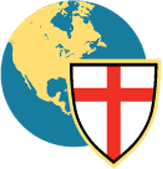 ANGLICAN CHURCH IN NORTH AMERICACore Purpose, Vision and ValuesPurpose: To be a united missionary movement of Anglicans in fellowship with global Anglicanism, making disciples who make disciples of Jesus Christ and planting churches that plant churches in North America and to the ends of the earth.Vision: To be a united Anglican missionary movement in North America of such irresistible spiritual power in Word and Sacrament that people are drawn to a personal relationship with God in Jesus Christ and become members of the Body of Christ, His Church. We will be known for our commitment to evangelical faith and catholic order.ValuesThe Unchanging Gospel: We will uphold the uniqueness of Christ crucified and risen, the only Lord and Savior of the world, and the authority of Scripture, the rule and ultimate standard of faith.Commitment to Prayer: We will bathe our movement in prayer, seeking to follow the mind of Christ in the power of the Holy Spirit.Missionary Zeal: We will embody a passion to lead every unbeliever in each generation to follow Jesus Christ as Lord and Savior, in fulfillment of the Great Commission, globally and locally.Serving Those in Need: We will reach out with the compassion of Jesus to the poor, the broken, the lost and those who are persecuted for the cause of Christ.Mutual Self-Sacrifice: We will live as brothers and sisters who will lay down our lives for one another in the face of risk and opposition.Strategic Partnerships: We will forge lively partnerships with biblically faithful Christians of other Churches and with Anglicans in other associations in North America.I understand and accept these ACNA Core Purpose, Vision and Values.____________________________________________ 			__________________Sign 										Date